PONIEDZIAŁEK 18.05.2020 -  propozycje działań i aktywności dzieci w domu dla dzieci młodszych (z grupy I i II)Temat kompleksowy: Wiosna w pełnym rozkwicie.Temat dnia:  W ogrodzie.Cele: dziecko	- zna oznaki wiosny w przyrodzie,- potrafi odpowiedzieć na pytania dotyczące treści tekstu,
- odtwarza słowem, ruchem, gestem,- słucha w skupieniu tekstu,- potrafi bawić się razem z dorosłymi,- doskonali sprawność manualną,- rozwija sprawność ruchową,- rozpoznaje wśród kolorów – zielony,- wystukuje rytm podczas słuchania „Deszczowej piosenki”,- obserwuje przyrodę podczas spaceru,1. „Zielono mi” – wspólne słuchanie wierszaPrzebieg:Przeczytaj dzieciom wiersz:Od kilku dzionków jest mi zielono,bo przyszła wiosna, a z nią… wiadomo!Z wiosną przybiegły zielone drzewa,liście zaczęły zielono śpiewać,plotkują w stawie zielone żabki,żabek kuzynki, ciocie i babki.Zielenią lśni się liszka w pokrzywach,parkowa ławka (troszeczkę krzywa),kamyk, robaczek i mgiełka w lasach,a nawet smoczek w buzi bobasa.Aż pani tęcza, ta miss piękności,pozieleniała całkiem z zazdrości!Tak ją zachwycił kolczasty oset,zielone ule i świerszcze bose,chwasty w ogródku, mech pod sosenkąi ów zielony stworek z antenką.Chwileczkę… Jak to?! Zielony stworek…?!!!Z antenką kręta niczym faworek?Co on tu robi? Z księżyca spadł?Skąd wziął się tutaj ten dziwny skrzat?W dodatku razem z kosmicznym spodkiem,z zielona miotłą, z zielonym kotkiemi z zielonymi siostrami dwiema?Cóż… zielonego pojęcia nie mam.2. „Grasz w zielone?” – zabawa ruchowa rozwijająca szybkość i spostrzegawczośćPrzebieg:Dzieci swobodnie biegają po sali. Na Twój sygnał: „grasz w zielone” – dzieciodpowiadają: „gram”, po czym muszą jak najszybciej dobiec do jakiegoś zielonegoprzedmiotu. Jeśli jest lekki, biorą go w ręce, jeśli ciężki, wystarczy, że go dotykają. Dajim chwilkę, po czym podaj kolejne hasło: „masz zielone?” Wszystkie maluchy, którymudało się znaleźć coś zielonego, odpowiadają: „mam”. Ci uczestnicy, którym się nieudało, dołączają do Ciebie na czas trwania kolejnej rundy.Nie poprzestawajcie na zielonym kolorze, ta gra jest równie fascynująca, gdygracie w „czerwone”, „niebieskie” czy „brązowe”.3. „Szkło” – wspólne słuchanie opowiadania z cyklu „Bezpieczne bajki i wierszyki”Przebieg:Dziś kolejny poniedziałek z cyklu „Bezpieczne bajki”. Przeczytaj maluchomopowiadanie:Kuba miał siedem lat, ciemne włosy i zielone oczy. Chodził do pierwszej klasyi siedział w ławce przy oknie, razem ze swoim najlepszym przyjacielem – Bartkiem.Znali się jeszcze z przedszkola.Bartek był dobry z matematyki, rysował super komiksy i strzelał podkręconepółki najlepiej ze wszystkich chłopaków w klasie. Dużo czasu spędzał z Luckiem,swoim psem. Próbował nauczyć go podawania łapy, chodzenia na tylnich łapach,aportowania i skakania, ale Lucek, jak na razie, był tylko mistrzem w gryzieniu butów.Aha, i Bartek bardzo podziwiał Kubę. Nie za to, że potrafił tak szybko biegać,że chłopaki z czwartej klasy kiedyś nie mogli go dogonić, że dużo czytał, rok temuhodował przepięknego szmaragdowego żuka, a teraz brązowe patyczaki, że wiedziałwszystko chyba o każdym zwierzęciu świata, ale za to, że Kuba miał niezwykłeszczęście do znajdowania różnych rzeczy. Z klasowej wycieczki przywoził błękitnepiórka sojki, kawałki gałęzi, z których można było zrobić procę, powyginany korzeń,wyglądający jak wąż, ładne krzemienie, śmieszne guziki i szklaną kulkę. A na boiskuszkolnym, gdzie tyle osób biegało, potrafił wypatrzeć srebrzystą wielką nakrętkę,której potem połowa chłopaków w szkole mu zazdrościła. Na wyprawie z rodzicamido lasu to on znajdował największe prawdziwki, z wakacji nad morzem wracałz pięknymi muszelkami i okruchami bursztynu.(…)– Znalezione, nie kradzione – powiedział któregoś dnia Kuba, podnoszącz krawężnika kawałek czerwonego drutu. Razem z Bartkiem szaleli na podwórku.– No pewnie – przytaknął Bartek. – jak ty to robisz? Jak coś znajdujesz? – spytałzaciekawiony. – Ja nic nigdy nie znalazłem. – dodał z żalem.– A może poszukamy razem? – zaproponował Kuba (…)Już po chwili Bartek podskakiwał z radości na jednej nodze. Znalazł dziwniepowyginany drucik w kształcie litery T. (…) – Idę szukać dalej. O, patrz, parz, co tumam.– Co to? – Kuba podszedł do przyjaciela. – Kawałki szkła?– Ale ich dużo! Chyba z jakiejś szyby – cieszył się Bartek. – Zrobimy teleskop.– Mama mówiła, żebym nie ruszał szkła. I niczego, co jest ostre. Bo się mogęskaleczyć. I żadnych starych lekarstw, strzykawek, żadnych…– Eee tam – przerwał lekceważąco Bartek. – A kiedy ci to mówiła? To o szkle?– No dawno temu.– Dawno temu to tak, bo ty wtedy dziecko byłeś. A co ci się teraz może stać?– Chyba nic – odparł niepewnie Kuba.– Na pewno nic – powiedział stanowczo Bartek. Jeszcze coś mu przyszło do głowy.– A gdy byłeś mały, to mama pozwalała ci samemu wychodzić z domu?– Pewnie, że nie – zaśmiał się Kuba. (…)Jasne, Bartek ma rację. Był mały, ale już nie jest. To, co mama mówiła, odnosiłosię do małego Kuby. Do tamtego, który zasypiał przy lampce, bo bał się ciemności,i jeździł trójkołowym rowerkiem. Teraz to jest już zupełnie inna sprawa, no jest jużduży. Przecież sam chodzi do sklepu i na angielski. To go przekonało. Może bawić sięszkłem… Nie to nie zabawa. Budowa rakiety to poważna sprawa. Oczywiście będzieuważał i nic się mu nie stanie.(…)– Znowu coś znalazłem! Ale super gwoździe! – zawołał.– Pokaż! – Kuba wcisnął się w krzaki. To były takie gwoździe, jakie zawszeznajdował, takie same jak te, których mama nie pozwoliła mu zbierać. Bartek miałrację. Były super, zardzewiałe, brudne, ale to nieważne. I nie ważne też, że mamamówiła, żeby takimi rzeczami się nie bawić. Przecież to mówiła do małego Kuby.Teraz rady mamy już nie są ważne. (…)– Auu – jęknął Bartek.(…)– Skaleczyłem się.– Co?– Szkłem,– Ale jak to? – Kuba widział krew kapiąca z Bartkowego palca prawej ręki, widziałjego bladą twarz, ale nie mógł tego wszystkiego połączyć w całość. Przecież nikomunic nie miało się stać, miało być bezpiecznie!Potem wszystko potoczyło się szybko. Chłopcy pobiegli do domu Bartka. Naszczęście była w nim pani Ala, mama chłopca. Pani Ala przemyła ranę wodąutlenioną, zrobiła opatrunek z gazy, poleciła Kubie wracać do siebie, a potempojechała z Bartkiem na pogotowie.– Mam trzy szwy – powiedział Bartek jakieś trzy godziny później. Był już w domui dzwonił do przyjaciela.– Bolało?– Przyjemnie to nie było…– Ja myślę – mruknął Kuba.(…)– Głupio masz – przytaknął Kuba. – Moja mama się na mnie bardzo złościła –dodał półgłosem po chwili.– Na ciebie? O co?– Powiedziałem jej o wszystkim. Zdenerwowała się, że mogło mi się coś stać, że jejnie posłuchałem. Że zachowałem się nie- odp- po- wie- dzial- nie – wysylabizował.– A moja mama powiedziała, że dobrze, że nie stało się nic gorszego. Bo mogłobyć zakażenie…– No tak.Chłopcy na moment zamilkli. Pierwszy ciszę przerwał Bartek:– Ale się porobiło. Nie wiem, czy skończymy rakietę przed wakacjami. Będzieciężko…. To jutro w szkole w bazie, tak?– Mhm. Cześć.– Cześć.A kolejnego dnia w bazie spotkali się Bartek, Kuba, tata Bartka i tata Kuby. Namęską rozmowę. O tym, że Kuba i Bartek powinni słuchać mam.(…)Przeanalizujcie wspólnie treść opowiadania. Czy chłopcy dobrze postąpili, niesłuchając mam? Przypomnij maluchom, że dzieci z reguły nie wiedzą, które przedmiotysą bezpieczne, a które nie, dlatego właśnie zawsze muszą słuchać najbliższych. Jakieprzedmioty leżące na ziemi mogą okazać się niebezpieczne? Jak zachować, się gdydojdzie do jakiegoś niespodziewanego zajścia (skaleczenie, wypadek)?4. Żabka – królewna z recyklingu.Niepoprawnie optymistyczna żaba zrobiona z rolki po papierze toaletowym umili czas młodszym dzieciom. Banalnie proste wykonanie z łatwo dostępnych w domu materiałów plastycznych. Materiały i przybory: rolka po papierze toaletowym farby, pędzel, podkładka bibuła nożyczki klej skrawki papieru w kolorze: białym, żółtym, czerwonym czarny marker […]  zdjęcie poglądowe poniżej5. „Pada deszczyk” - zabawa naśladowcza przy piosence z wykorzystaniem gazet.Przygotujcie stare gazety, włączcie muzykę. Niech dzieci stukając palcami naśladują padający deszcz.6. „Wiosna w ogródku” – spacer i obserwacja przyrodnicza.Przebieg:Wybierzcie się na popołudniowy spacer, by obserwować wiosnę w pełnym rozkwicie. Jak jest na świecie?.... Zielono!Poniżej załączamy dodatkowe pomoce i propozycje zadań:Piosenka – „Deszczowa piosenka”https://www.youtube.com/watch?v=nusPMHbwlrQŻyczymy miłej zabawyWychowawczynie  Praca plastyczna - Żabka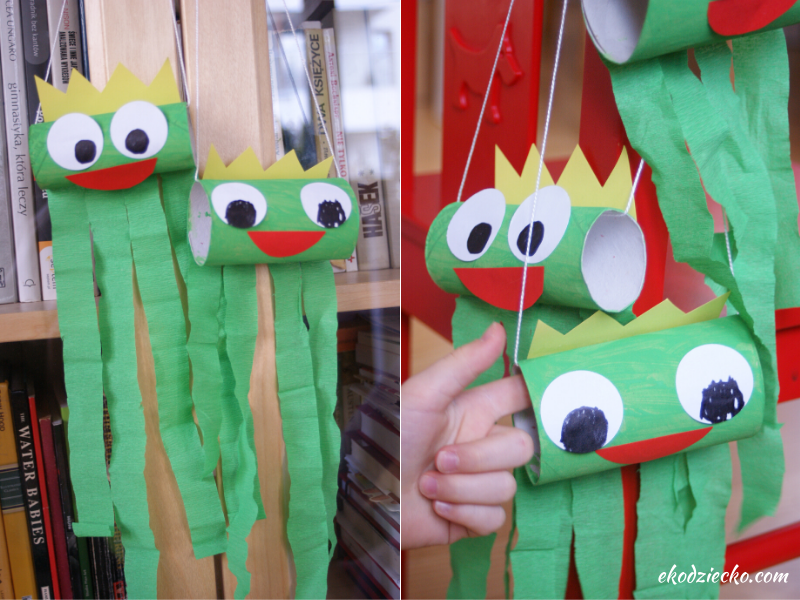 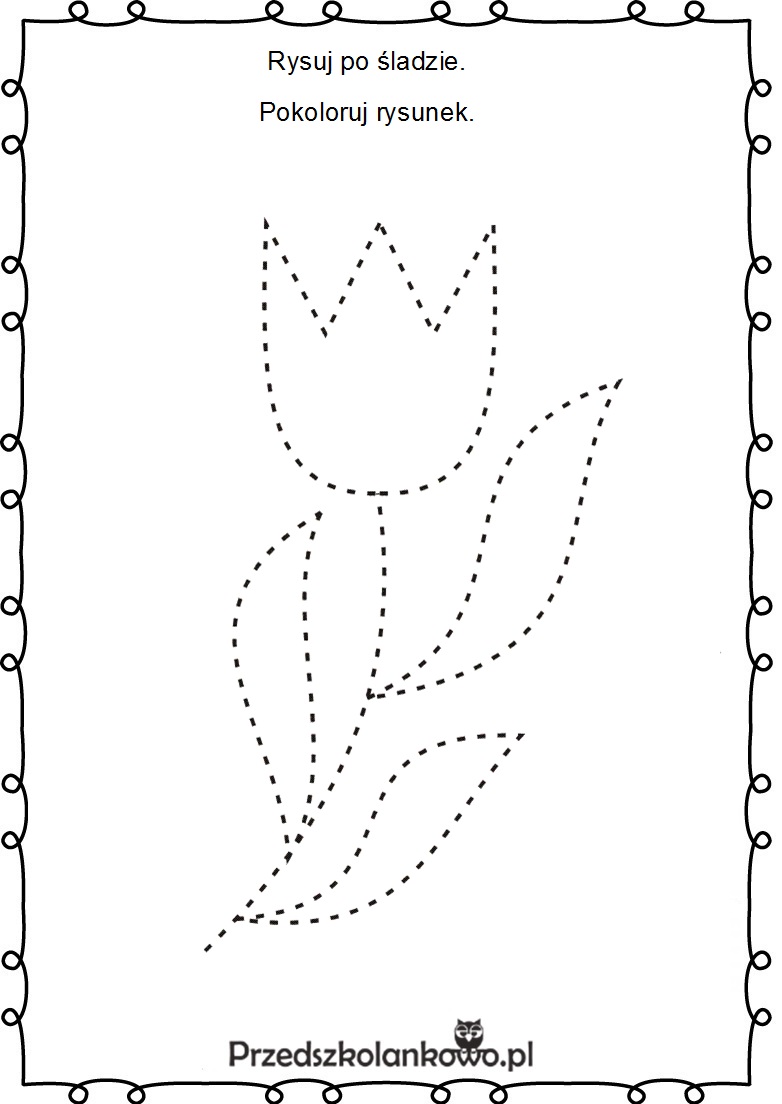 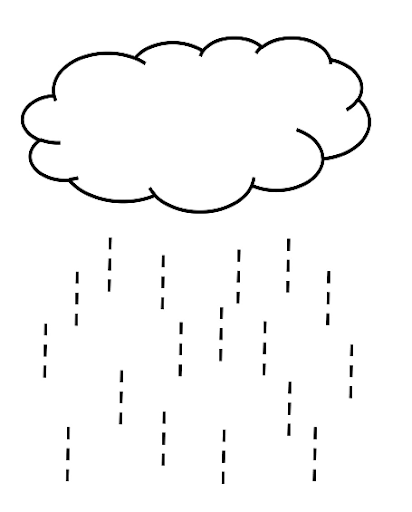 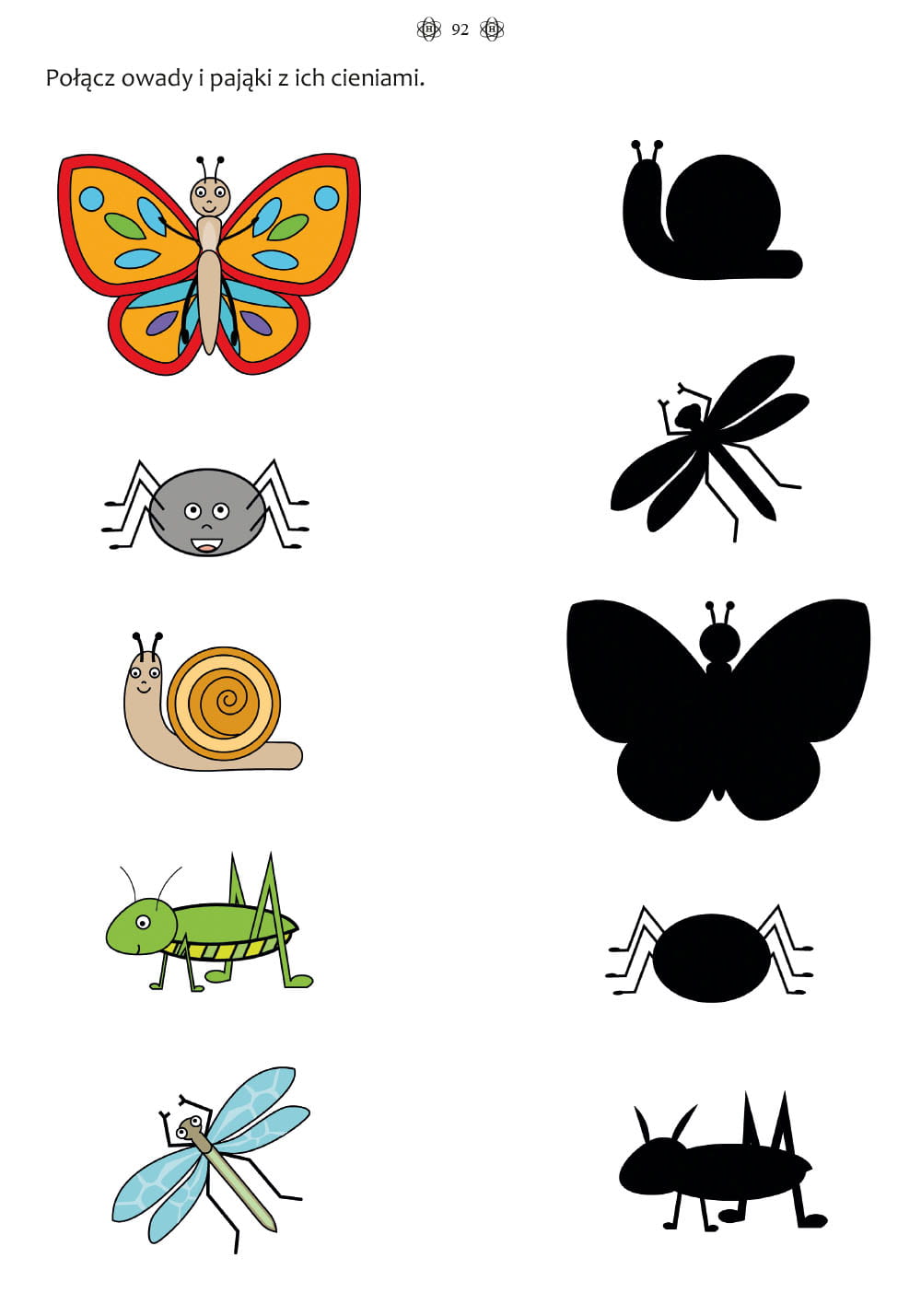 